§11-109.  Prohibited practicesA rental-purchase agreement may not contain:  [PL 1991, c. 787 (NEW).]1.   A confession of judgment;[PL 1991, c. 787 (NEW).]2.   A negotiable instrument;[PL 1991, c. 787 (NEW).]3.   A security interest or any other claim of a property interest in any goods except those goods delivered by the merchant pursuant to the rental-purchase agreement;[PL 1991, c. 787 (NEW).]4.   A wage assignment;[PL 1991, c. 787 (NEW).]5.   A waiver by the consumer of claims or defenses;[PL 1991, c. 787 (NEW).]6.   A provision authorizing the merchant or a person acting on the merchant's behalf to enter on the consumer's premises or commit any breach of the peace in repossession of goods;[PL 1991, c. 787 (NEW).]7.   A provision requiring the purchase from the merchant of a liability damage waiver or insurance for the merchandise;[PL 1991, c. 787 (NEW).]8.   A provision requiring the payment of a late charge unless a rental payment is more than 3 days late for an agreement that is renewed on a weekly basis or more than 5 days late for an agreement that is renewed less frequently than on a weekly basis;[PL 1991, c. 787 (NEW).]9.   A provision requiring a payment at the end of the rental-purchase agreement period in excess of or in addition to a regular periodic payment in order for the consumer to acquire ownership of the property or payment of rental payments in excess of the total amount necessary to acquire ownership of the property;[PL 1991, c. 787 (NEW).]10.   A penalty for early termination of a rental-purchase agreement or for the return of an item at any time;[PL 1991, c. 787 (NEW).]11.   A provision for payment by a cosigner of the rental-purchase agreement of any fees or charges that could not be assessed to the consumer as part of the rental-purchase agreement; or[PL 1991, c. 787 (NEW).]12.   An offer of insurance from the merchant to the consumer.[PL 1991, c. 787 (NEW).]SECTION HISTORYPL 1991, c. 787 (NEW). The State of Maine claims a copyright in its codified statutes. If you intend to republish this material, we require that you include the following disclaimer in your publication:All copyrights and other rights to statutory text are reserved by the State of Maine. The text included in this publication reflects changes made through the First Regular and First Special Session of the 131st Maine Legislature and is current through November 1. 2023
                    . The text is subject to change without notice. It is a version that has not been officially certified by the Secretary of State. Refer to the Maine Revised Statutes Annotated and supplements for certified text.
                The Office of the Revisor of Statutes also requests that you send us one copy of any statutory publication you may produce. Our goal is not to restrict publishing activity, but to keep track of who is publishing what, to identify any needless duplication and to preserve the State's copyright rights.PLEASE NOTE: The Revisor's Office cannot perform research for or provide legal advice or interpretation of Maine law to the public. If you need legal assistance, please contact a qualified attorney.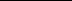 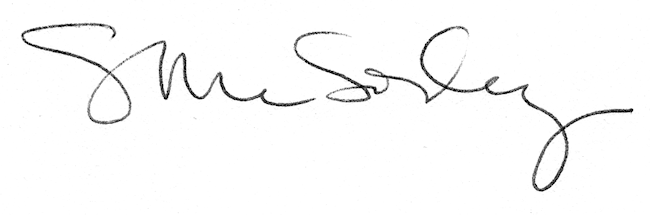 